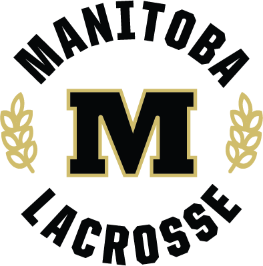 Bylaw Change ProposalSubmitted By: Meeting of Members	 □    Approved	        □	  Not ApprovedEffective in year: ________Bylaw: Proposal/Proposition: Rationale: